ผนวก กตัวชี้วัดและค่าเป้าหมายที่สำคัญของ ยศ.ทร. ในหมวด 7..............................7.1 ผลลัพธ์ด้านประสิทธิผลและการบรรลุพันธกิจ       ข้อ (1) 	ด้านผลผลิตและการบริการตามพันธกิจหลักของส่วนราชการ              	หน่วยรับผิดชอบหลัก : หมวด P/กศษ.ฯ : เชื่อมโยงกับข้อ 9,10,11 ของหมวด P โดยรวบรวมข้อมูลจากหน่วยที่รับผิดชอบกระบวนการหลักของ ยศ.ทร. (CP)	- ตัววัดหรือตัวชี้วัดที่สำคัญของการดำเนินการตามพันธกิจหลักของส่วนราชการ ให้เปรียบเทียบผลลัพธ์ดังกล่าวกับผลการดำเนินการของคู่แข่ง และ/หรือส่วนราชการอื่น ๆ ที่มีการดำเนินงานที่คล้ายคลึงกัน (*) 	- ตัววัดหรือตัวชี้วัดที่สำคัญของผลการดำเนินการด้านการบูรณาการกับส่วนราชการที่เกี่ยวข้องกันในการให้บริการ หรือการปฏิบัติงาน (*) ก - 1 ของ 28 หน้า ผนวก กตัวชี้วัดและค่าเป้าหมายที่สำคัญของ ยศ.ทร. ในหมวด 7..............................7.1 ผลลัพธ์ด้านประสิทธิผลและการบรรลุพันธกิจ       ข้อ (1) 	ด้านผลผลิตและการบริการตามพันธกิจหลักของส่วนราชการ               	หน่วยรับผิดชอบหลัก : หมวด P/กศษ.ฯ : เชื่อมโยงกับข้อ 9,10,11 ของหมวด P โดยรวบรวมข้อมูลจากหน่วยที่รับผิดชอบกระบวนการหลักของ ยศ.ทร. (CP)ก - 2 ของ 28 หน้า ผนวก กตัวชี้วัดและค่าเป้าหมายที่สำคัญของ ยศ.ทร. ในหมวด 7.............................. 7.1 ผลลัพธ์ด้านประสิทธิผลและการบรรลุพันธกิจ    	ข้อ (2) ด้านการนำยุทธศาสตร์ไปปฏิบัติ	              	หน่วยรับผิดชอบหลัก : หมวด 2/ศยร.ฯ : เชื่อมโยงกับข้อ 7,11 ของหมวด 2 โดยรวบรวมข้อมูลจากหน่วยที่รับผิดชอบตัวชี้วัดในแผนปฏิบัติราชการประจำปี 		- ตัววัดหรือตัวชี้วัดที่สำคัญของการบรรลุยุทธศาสตร์และแผนปฏิบัติราชการของส่วนราชการ 		- ตัววัดหรือตัวชี้วัดที่สำคัญของการเสริมสร้างความแข็งแกร่งของสมรรถนะหลักของส่วนราชการ (*)ก - 3 ของ 28 หน้า ผนวก กตัวชี้วัดและค่าเป้าหมายที่สำคัญของ ยศ.ทร. ในหมวด 7.............................. 7.1 ผลลัพธ์ด้านประสิทธิผลและการบรรลุพันธกิจ   	ข้อ (2) 	ด้านการนำยุทธศาสตร์ไปปฏิบัติ	              	หน่วยรับผิดชอบหลัก : หมวด 2/ศยร.ฯ : เชื่อมโยงกับข้อ 7,11 ของหมวด 2 โดยรวบรวมข้อมูลจากหน่วยที่รับผิดชอบตัวชี้วัดในแผนปฏิบัติราชการประจำปี ก - 4 ของ 28 หน้า ผนวก กตัวชี้วัดและค่าเป้าหมายที่สำคัญของ ยศ.ทร. ในหมวด 7..............................7.2 	ผลลัพธ์ด้านการให้ความสำคัญผู้รับบริการและผู้มีส่วนได้ส่วนเสีย (หน่วยรับผิดชอบหลัก : หมวด 3/ฝวก.ฯ)      ข้อ (3) 	ความพึงพอใจของผู้รับบริการและผู้มีส่วนได้ส่วนเสีย               	หน่วยรับผิดชอบหลัก : หมวด 3/ฝวก.ฯ : เชื่อมโยงกับข้อ 3,5,8 ของหมวด 3 โดยรวบรวมข้อมูลจากหน่วยที่รับผิดชอบกระบวนการหลักของ ยศ.ทร. (CP)		   	- ตัววัดหรือตัวชี้วัดที่สำคัญของด้านความพึงพอใจและไม่พึงพอใจของผู้รับบริการและผู้มีส่วนได้ส่วนเสีย ให้เปรียบเทียบผลลัพธ์ดังกล่าวกับระดับความพึงพอใจของคู่แข่งและ/หรือส่วนราชการอื่นที่มีบริการที่คล้ายคลึงกัน (*)                                                                                                                                                                                       ข้อ (4) การให้ความสำคัญกับผู้รับบริการและผู้มีส่วนได้ส่วนเสีย               	หน่วยรับผิดชอบหลัก : หมวด 3/ฝวก.ฯ : เชื่อมโยงกับข้อ 3,5,8 ของหมวด 3 โดยรวบรวมข้อมูลจากหน่วยที่รับผิดชอบกระบวนการหลักของ ยศ.ทร. (CP)		- ตัววัดหรือตัวชี้วัดที่สำคัญด้านการให้ความสำคัญและการสร้างความสัมพันธ์กับผู้รับบริการและผู้มีส่วนได้ส่วนเสีย		ก - 5 ของ 28 หน้าผนวก กตัวชี้วัดและค่าเป้าหมายที่สำคัญของ ยศ.ทร. ในหมวด 7..............................7.2 	ผลลัพธ์ด้านการให้ความสำคัญผู้รับบริการและผู้มีส่วนได้ส่วนเสีย (หน่วยรับผิดชอบหลัก : หมวด 3/ฝวก.ฯ)      ข้อ (3) 	ความพึงพอใจของผู้รับบริการและผู้มีส่วนได้ส่วนเสีย               	หน่วยรับผิดชอบหลัก : หมวด 3/ฝวก.ฯ : เชื่อมโยงกับข้อ 3,5,8 ของหมวด 3 โดยรวบรวมข้อมูลจากหน่วยที่รับผิดชอบกระบวนการหลักของ ยศ.ทร. (CP)      ข้อ (4) การให้ความสำคัญกับผู้รับบริการและผู้มีส่วนได้ส่วนเสีย               	หน่วยรับผิดชอบหลัก : หมวด 3/ฝวก.ฯ : เชื่อมโยงกับข้อ 3,5,8 ของหมวด 3 โดยรวบรวมข้อมูลจากหน่วยที่รับผิดชอบกระบวนการหลักของ ยศ.ทร. (CP)ก - 6 ของ 28 หน้าผนวก กตัวชี้วัดและค่าเป้าหมายที่สำคัญของ ยศ.ทร. ในหมวด 7..............................7.2 	ผลลัพธ์ด้านการให้ความสำคัญผู้รับบริการและผู้มีส่วนได้ส่วนเสีย (หน่วยรับผิดชอบหลัก : หมวด 3/ฝวก.ฯ)      ข้อ (3) 	ความพึงพอใจของผู้รับบริการและผู้มีส่วนได้ส่วนเสีย               	หน่วยรับผิดชอบหลัก : หมวด 3/ฝวก.ฯ : เชื่อมโยงกับข้อ 3,5,8 ของหมวด 3 โดยรวบรวมข้อมูลจากหน่วยที่รับผิดชอบกระบวนการหลักของ ยศ.ทร. (CP)      ข้อ (4) การให้ความสำคัญกับผู้รับบริการและผู้มีส่วนได้ส่วนเสีย               	หน่วยรับผิดชอบหลัก : หมวด 3/ฝวก.ฯ : เชื่อมโยงกับข้อ 3,5,8 ของหมวด 3 โดยรวบรวมข้อมูลจากหน่วยที่รับผิดชอบกระบวนการหลักของ ยศ.ทร. (CP)ก - 7 ของ 28 หน้า ผนวก กตัวชี้วัดและค่าเป้าหมายที่สำคัญของ ยศ.ทร. ในหมวด 7..............................7.2 	ผลลัพธ์ด้านการให้ความสำคัญผู้รับบริการและผู้มีส่วนได้ส่วนเสีย (หน่วยรับผิดชอบหลัก : หมวด 3/ฝวก.ฯ)      ข้อ (3) ความพึงพอใจของผู้รับบริการและผู้มีส่วนได้ส่วนเสีย               	หน่วยรับผิดชอบหลัก : หมวด 3/ฝวก.ฯ : เชื่อมโยงกับข้อ 3,5,8 ของหมวด 3 โดยรวบรวมข้อมูลจากหน่วยที่รับผิดชอบกระบวนการหลักของ ยศ.ทร. (CP)      ข้อ (4) การให้ความสำคัญกับผู้รับบริการและผู้มีส่วนได้ส่วนเสีย               	หน่วยรับผิดชอบหลัก : หมวด 3/ฝวก.ฯ : เชื่อมโยงกับข้อ 3,5,8 ของหมวด 3 โดยรวบรวมข้อมูลจากหน่วยที่รับผิดชอบกระบวนการหลักของ ยศ.ทร. (CP)ก - 8 ของ 28 หน้า ผนวก กตัวชี้วัดและค่าเป้าหมายที่สำคัญของ ยศ.ทร. ในหมวด 7..............................7.3 ผลลัพธ์ด้านการมุ่งเน้นบุคลากร  (หน่วยรับผิดชอบหลัก : หมวด 5/กธก.ฯ)     ข้อ (5) 	ขีดความสามารถและอัตรากำลังบุคลากร	              	หน่วยรับผิดชอบหลัก : หมวด 5/กธก.ฯ : เชื่อมโยงกับข้อ 1 ของหมวด 5	- ตัววัดหรือตัวชี้วัดที่สำคัญด้านขีดความสามารถและอัตรากำลังบุคลากร รวมถึงกำลังคนของส่วนราชการ และทักษะที่เหมาะสมของบุคลากรก - 9 ของ 28 หน้า ผนวก กตัวชี้วัดและค่าเป้าหมายที่สำคัญของ ยศ.ทร. ในหมวด 7..............................7.3 ผลลัพธ์ด้านการมุ่งเน้นบุคลากร  (หน่วยรับผิดชอบหลัก : หมวด 5/กธก.ฯ)     ข้อ (5) 	ขีดความสามารถและอัตรากำลังบุคลากร	              	หน่วยรับผิดชอบหลัก : หมวด 5/กธก.ฯ : เชื่อมโยงกับข้อ 1 ของหมวด 5	- ตัววัดหรือตัวชี้วัดที่สำคัญด้านขีดความสามารถและอัตรากำลังบุคลากร รวมถึงกำลังคนของส่วนราชการ และทักษะที่เหมาะสมของบุคลากรก - 10 ของ 28 หน้า ผนวก กตัวชี้วัดและค่าเป้าหมายที่สำคัญของ ยศ.ทร. ในหมวด 7..............................7.3 ผลลัพธ์ด้านการมุ่งเน้นบุคลากร  (หน่วยรับผิดชอบหลัก : หมวด 5/กธก.ฯ)     ข้อ (6) 	บรรยากาศการทำงาน  	              	หน่วยรับผิดชอบหลัก : หมวด 5/กธก.ฯ : เชื่อมโยงกับข้อ 5,6 ของหมวด 5 โดยรวบรวมข้อมูลจากหน่วย/คณะกรรมการที่เกี่ยวข้อง		- ตัววัดหรือตัวชี้วัดที่สำคัญด้านบรรยากาศการทำงาน รวมถึงสุขภาพ ความปลอดภัย สวัสดิภาพ การบริการและสิทธิประโยชน์สำหรับบุคลากร  ก - 11 ของ 28 หน้าผนวก กตัวชี้วัดและค่าเป้าหมายที่สำคัญของ ยศ.ทร. ในหมวด 7..............................7.3 ผลลัพธ์ด้านการมุ่งเน้นบุคลากร  (หน่วยรับผิดชอบหลัก : หมวด 5/กธก.ฯ)     ข้อ (6) 	บรรยากาศการทำงาน  	              	หน่วยรับผิดชอบหลัก : หมวด 5/กธก.ฯ : เชื่อมโยงกับข้อ 5,6 ของหมวด 5 โดยรวบรวมข้อมูลจากหน่วย/คณะกรรมการที่เกี่ยวข้อง		- ตัววัดหรือตัวชี้วัดที่สำคัญด้านบรรยากาศการทำงาน รวมถึงสุขภาพ ความปลอดภัย สวัสดิภาพ การบริการและสิทธิประโยชน์สำหรับบุคลากร  ก - 12 ของ 28 หน้า ผนวก กตัวชี้วัดและค่าเป้าหมายที่สำคัญของ ยศ.ทร. ในหมวด 7..............................7.3 ผลลัพธ์ด้านการมุ่งเน้นบุคลากร  (หน่วยรับผิดชอบหลัก : หมวด 5/กธก.ฯ)     ข้อ (7) 	การทำให้บุคลากรมีความผูกพัน                	หน่วยรับผิดชอบหลัก : หมวด 5/กธก.ฯ : เชื่อมโยงกับข้อ 10 ของหมวด 5 โดยรวบรวมข้อมูลจากหน่วยที่เกี่ยวข้อง	- ตัววัดหรือตัวชี้วัดที่สำคัญด้านการทำให้บุคลากรมีความผูกพันกับส่วนราชการ และทำให้ส่วนราชการประสบความสำเร็จ	- ตัววัดหรือตัวชี้วัดที่สำคัญด้านความพึงพอใจของบุคลากร     ข้อ (8) 	การพัฒนาบุคลากรและการพัฒนาผู้นำของส่วนราชการ               	หน่วยรับผิดชอบหลัก : หมวด 5/กธก.ฯ : เชื่อมโยงกับข้อ 12,13 ของหมวด 5 โดยรวบรวมข้อมูลจากหน่วยที่เกี่ยวข้อง	- ตัววัดหรือตัวชี้วัดที่สำคัญด้านการพัฒนาบุคลากร	- ตัววัดหรือตัวชี้วัดที่สำคัญด้านการพัฒนาผู้นำของส่วนราชการก - 13 ของ 28 หน้า ผนวก กตัวชี้วัดและค่าเป้าหมายที่สำคัญของ ยศ.ทร. ในหมวด 7..............................7.3 ผลลัพธ์ด้านการมุ่งเน้นบุคลากร  (หน่วยรับผิดชอบหลัก : หมวด 5/กธก.ฯ)     ข้อ (8) การพัฒนาบุคลากรและการพัฒนาผู้นำของส่วนราชการ               	หน่วยรับผิดชอบหลัก : หมวด 5/กธก.ฯ : เชื่อมโยงกับข้อ 12,13 ของหมวด 5 โดยรวบรวมข้อมูลจากทุกหน่วย ก - 14 ของ 28 หน้า ผนวก กตัวชี้วัดและค่าเป้าหมายที่สำคัญของ ยศ.ทร. ในหมวด 7..............................7.3 ผลลัพธ์ด้านการมุ่งเน้นบุคลากร  (หน่วยรับผิดชอบหลัก : หมวด 5/กธก.ฯ)     ข้อ (8) 	การพัฒนาบุคลากรและการพัฒนาผู้นำของส่วนราชการ               	หน่วยรับผิดชอบหลัก : หมวด 5/กธก.ฯ : เชื่อมโยงกับข้อ 12,13 ของหมวด 5 โดยรวบรวมข้อมูลจากทุกหน่วย ผนวก กตัวชี้วัดและค่าเป้าหมายที่สำคัญของ ยศ.ทร. ในหมวด 7..............................7.4 	ผลลัพธ์ด้านการนำองค์การและการกำกับดูแลองค์การ (หน่วยรับผิดชอบหลัก : หมวด 1/กศษ.ฯ)      ข้อ (9) การนำองค์การ               	หน่วยรับผิดชอบหลัก : หมวด 1/กศษ.ฯ : เชื่อมโยงกับข้อ 1,4 ของหมวด 1 โดยรวบรวมข้อมูลจากหน่วย/คณะกรรมการที่เกี่ยวข้อง	- ตัววัดหรือตัวชี้วัดที่สำคัญของการสื่อสารของผู้บริหารส่วนราชการ และการสร้างความผูกพันกับบุคลากร ผู้รับบริการ และผู้มีส่วนได้ส่วนเสีย เพื่อถ่ายทอดวิสัยทัศน์และค่านิยมสู่การปฏิบัติ การกระตุ้นให้เกิดการสื่อสารในลักษณะสองทิศทาง และการทำให้เกิดการปฏิบัติอย่างจริงจังก - 16 ของ 28 หน้า ผนวก กตัวชี้วัดและค่าเป้าหมายที่สำคัญของ ยศ.ทร. ในหมวด 7..............................7.4 	ผลลัพธ์ด้านการนำองค์การและการกำกับดูแลองค์การ (หน่วยรับผิดชอบหลัก : หมวด 1/กศษ.ฯ)     ข้อ (10) การกำกับดูแลองค์การ                	หน่วยรับผิดชอบหลัก : หมวด 1/กศษ.ฯ : เชื่อมโยงกับข้อ 6 ของหมวด 1 โดยรวบรวมข้อมูลจากหน่วย/คณะกรรมการที่เกี่ยวข้อง	- ตัววัดหรือตัวชี้วัดที่สำคัญด้านการกำกับดูแลส่วนราชการและความรับผิดชอบด้านการเงินทั้งภายในและภายนอกผนวก กตัวชี้วัดและค่าเป้าหมายที่สำคัญของ ยศ.ทร. ในหมวด 7..............................7.4 	ผลลัพธ์ด้านการนำองค์การและการกำกับดูแลองค์การ (หน่วยรับผิดชอบหลัก : หมวด 1/กศษ.ฯ)     ข้อ (10) การกำกับดูแลองค์การ                	หน่วยรับผิดชอบหลัก : หมวด 1/กศษ.ฯ : เชื่อมโยงกับข้อ 6 ของหมวด 1 โดยรวบรวมข้อมูลจากหน่วย/คณะกรรมการที่เกี่ยวข้องก - 18 ของ 28 หน้า ผนวก กตัวชี้วัดและค่าเป้าหมายที่สำคัญของ ยศ.ทร. ในหมวด 7..............................7.4 	ผลลัพธ์ด้านการนำองค์การและการกำกับดูแลองค์การ (หน่วยรับผิดชอบหลัก : หมวด 1/กศษ.ฯ)      ข้อ (11) 	กฎหมายและกฎระเบียบข้อบังคับ               		หน่วยรับผิดชอบหลัก : หมวด 1/กศษ.ฯ : เชื่อมโยงกับข้อ 5 ของหมวด 1 โดยรวบรวมข้อมูลจากหน่วยที่เกี่ยวข้อง		- ตัววัดหรือตัวชี้วัดที่สำคัญด้านการปฏิบัติตามหรือปฏิบัติได้เหนือกว่าข้อกำหนดด้านกฎระเบียบข้อบังคับและกฎหมายผนวก กตัวชี้วัดและค่าเป้าหมายที่สำคัญของ ยศ.ทร. ในหมวด 7..............................7.4 	ผลลัพธ์ด้านการนำองค์การและการกำกับดูแลองค์การ (หน่วยรับผิดชอบหลัก : หมวด 1/กศษ.ฯ)      ข้อ (11) 	กฎหมายและกฎระเบียบข้อบังคับ               		หน่วยรับผิดชอบหลัก : หมวด 1/กศษ.ฯ : เชื่อมโยงกับข้อ 5 ของหมวด 1 โดยรวบรวมข้อมูลจากหน่วยที่เกี่ยวข้องก - 20 ของ 28 หน้าผนวก กตัวชี้วัดและค่าเป้าหมายที่สำคัญของ ยศ.ทร. ในหมวด 7..............................7.4 	ผลลัพธ์ด้านการนำองค์การและการกำกับดูแลองค์การ (หน่วยรับผิดชอบหลัก : หมวด 1/กศษ.ฯ)      ข้อ (11) 	กฎหมายและกฎระเบียบข้อบังคับ               		หน่วยรับผิดชอบหลัก : หมวด 1/กศษ.ฯ : เชื่อมโยงกับข้อ 5 ของหมวด 1 โดยรวบรวมข้อมูลจากหน่วยที่เกี่ยวข้องก - 21 ของ 28 หน้า ผนวก กตัวชี้วัดและค่าเป้าหมายที่สำคัญของ ยศ.ทร. ในหมวด 7..............................7.4 	ผลลัพธ์ด้านการนำองค์การและการกำกับดูแลองค์การ (หน่วยรับผิดชอบหลัก : หมวด 1/กศษ.ฯ)      ข้อ (12) 	การประพฤติปฏิบัติตามหลักนิติธรรม ความโปร่งใส และจริยธรรม               		หน่วยรับผิดชอบหลัก : หมวด 1/กศษ.ฯ : เชื่อมโยงกับข้อ 8,9 ของหมวด 1 โดยรวบรวมข้อมูลจากหน่วย/คณะกรรมการที่เกี่ยวข้อง		- ตัววัดหรือตัวชี้วัดที่สำคัญของการประพฤติปฏิบัติตามหลักนิติธรรม ความโปร่งใส และมีจริยธรรม		- ตัววัดหรือตัวชี้วัดที่สำคัญของความเชื่อมั่นของผู้มีส่วนได้ส่วนเสียที่มีต่อผู้บริหารของส่วนราชการ และต่อระบบการกำกับดูแลส่วนราชการ		- ตัววัดหรือตัวชี้วัดที่สำคัญของพฤติกรรมที่ละเมิดการประพฤติปฏิบัติอย่างมีจริยธรรมก - 22 ของ 28 หน้า ผนวก กตัวชี้วัดและค่าเป้าหมายที่สำคัญของ ยศ.ทร. ในหมวด 7..............................7.4 	ผลลัพธ์ด้านการนำองค์การและการกำกับดูแลองค์การ (หน่วยรับผิดชอบหลัก : หมวด 1/กศษ.ฯ)      ข้อ (13)  สังคมและชุมชน           		หน่วยรับผิดชอบหลัก : หมวด 1/กศษ.ฯ : เชื่อมโยงกับข้อ 10,11 ของหมวด 1 โดยรวบรวมข้อมูลจาก นกร.ฯ/ ฝวก.ฯ/สถานศึกษา/หน่วยที่เกี่ยวข้อง		- ตัววัดหรือตัวชี้วัดที่สำคัญด้านความรับผิดชอบต่อสังคม และการสนับสนุนชุมชนที่สำคัญก - 23 ของ 28 หน้า ผนวก กตัวชี้วัดและค่าเป้าหมายที่สำคัญของ ยศ.ทร. ในหมวด 7..............................7.5 	ผลลัพธ์ด้านงบประมาณ การเงิน และการเติบโต (หน่วยรับผิดชอบหลัก : หมวด P/กศษ.ฯ)     	ข้อ (14)  ผลการดำเนินการด้านงบประมาณ และการเงิน           		หน่วยรับผิดชอบหลัก : หมวด P/กศษ.ฯ : โดยรวบรวมข้อมูลจาก กบ., กง.ฯ และหน่วยที่เกี่ยวข้อง			- ตัววัดหรือตัวชี้วัดที่สำคัญของผลการดำเนินการด้านงบประมาณและการเงิน รวมถึงตัววัดโดยรวมด้านการบริหารงบประมาณ			- ตัววัดหรือตัวชี้วัดที่สำคัญของผลตอบแทนจากโอกาสเชิงยุทธศาสตร์ และผลการดำเนินการด้านกองทุน (*)      	ข้อ (15) 	การเติบโต          	หน่วยรับผิดชอบหลัก : หมวด P/กศษ.ฯ : เชื่อมโยงกับข้อ 9,10,11 ของหมวด P โดยรวบรวมข้อมูลจากหน่วยที่เกี่ยวข้อง		- ตัววัดหรือตัวชี้วัดที่สำคัญของผลการดำเนินการด้านการเติบโตของส่วนราชการ และการสร้างขีดความสามารถในการแข่งขันก - 24 ของ 28 หน้า ผนวก กตัวชี้วัดและค่าเป้าหมายที่สำคัญของ ยศ.ทร. ในหมวด 7..............................7.6 	ผลลัพธ์ด้านประสิทธิผลของกระบวนการและการจัดการห่วงโซ่อุปทาน (หน่วยรับผิดชอบหลัก : หมวด 6/กปภ.ฯ)     	ข้อ (16) 	ประสิทธิผลและประสิทธิภาพของกระบวนการ          	หน่วยรับผิดชอบหลัก : หมวด 6/กปภ.ฯ : เชื่อมโยงกับข้อ 3,4,5,10 ของหมวด 6 โดยรวบรวมข้อมูลจากหน่วยที่รับผิดชอบ CP, SP,KM)		- ตัววัดหรือตัวชี้วัดที่สำคัญของผลการดำเนินการด้านการปฏิบัติการของกระบวนการทำงานและกระบวนการสนับสนุน รวมทั้งคุณภาพ รอบเวลา การปรับปรุง การลดต้นทุน และตัววัดอื่น ๆ ที่เหมาะสมด้านประสิทธิผล ประสิทธิภาพ และนวัตกรรมของกระบวนการก - 25 ของ 28 หน้า ผนวก กตัวชี้วัดและค่าเป้าหมายที่สำคัญของ ยศ.ทร. ในหมวด 7..............................7.6 	ผลลัพธ์ด้านประสิทธิผลของกระบวนการและการจัดการห่วงโซ่อุปทาน (หน่วยรับผิดชอบหลัก : หมวด 6/กปภ.ฯ)	ข้อ (17) 	การเตรียมพร้อมต่อภาวะฉุกเฉิน     	          	หน่วยรับผิดชอบหลัก : หมวด 6/กปภ.ฯ : เชื่อมโยงกับข้อ 8,9 ของหมวด 6 โดยรวบรวมข้อมูลจากคณะกรรมการบริหารความต่อเนื่องในสภาวะวิกฤตและหน่วยที่เกี่ยวข้อง		- ตัววัดหรือตัวชี้วัดที่สำคัญของประสิทธิผลของส่วนราชการในด้านความปลอดภัย และการเตรียมความพร้อมต่อภัยพิบัติและภาวะฉุกเฉิน ก - 26 ของ 28 หน้า   ผนวก กตัวชี้วัดและค่าเป้าหมายที่สำคัญของ ยศ.ทร. ในหมวด 7..............................7.6 	ผลลัพธ์ด้านประสิทธิผลของกระบวนการและการจัดการห่วงโซ่อุปทาน (หน่วยรับผิดชอบหลัก : หมวด 6/กปภ.ฯ)   	ข้อ (18) 	การจัดการห่วงโซ่อุปทาน          	หน่วยรับผิดชอบหลัก : หมวด 6/กปภ.ฯ : เชื่อมโยงกับข้อ 7 ของหมวด 6 โดยรวบรวมข้อมูลจากหน่วยที่เกี่ยวข้องกระบวนการหลักของ ยศ.ทร. (CP)		- ตัววัดหรือตัวชี้วัดที่สำคัญของผลการดำเนินการด้านห่วงโซ่อุปทานของส่วนราชการ รวมทั้งการสนับสนุนผลการดำเนินการของส่วนราชการก - 27 ของ 28 หน้า   ผนวก กตัวชี้วัดและค่าเป้าหมายที่สำคัญของ ยศ.ทร. ในหมวด 7..............................7.6 	ผลลัพธ์ด้านประสิทธิผลของกระบวนการและการจัดการห่วงโซ่อุปทาน (หน่วยรับผิดชอบหลัก : หมวด 6/กปภ.ฯ)   	ข้อ (18) 	การจัดการห่วงโซ่อุปทาน          	หน่วยรับผิดชอบหลัก : หมวด 6/กปภ.ฯ : เชื่อมโยงกับข้อ 7 ของหมวด 6 โดยรวบรวมข้อมูลจากหน่วยที่ผิดชอบกระบวนการหลักของ ยศ.ทร. (CP)..................................................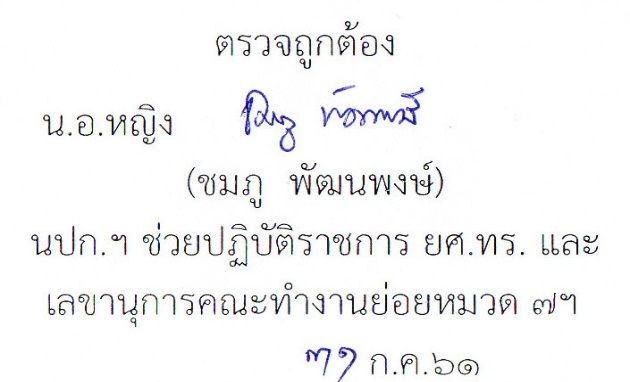 ก - 28 ของ 28 หน้า ที่การบริการผลผลิตหน่วยปฏิบัติตัวชี้วัดค่าเป้าหมายคู่เทียบ1ด้านการผลิตกำลังพล-นรจ. รร.ชุมพลฯ ร้อยละจำนวนผู้สำเร็จการศึกษา/การฝึกอบรม ต่อจำนวนผู้เข้ารับการศึกษา/ฝึกอบรมทั้งหมด≥ 90รร.จอ.ยศ.ทอ.-ทหารกองประจำการศฝท.ฯร้อยละจำนวนผู้สำเร็จการศึกษา/การฝึกอบรม ต่อจำนวนผู้เข้ารับการศึกษา/ฝึกอบรมทั้งหมด≥ 90-2ด้านการพัฒนากำลังพล-นศ.หลักสูตร วทร.วทร.ฯร้อยละจำนวนผู้สำเร็จการศึกษา/การฝึกอบรม ต่อจำนวนผู้เข้ารับการศึกษา/ฝึกอบรมทั้งหมด≥ 90วทอ.ฯ-นทน.หลักสูตร สธ.ทร.รร.สธ.ทร.ฯร้อยละจำนวนผู้สำเร็จการศึกษา/การฝึกอบรม ต่อจำนวนผู้เข้ารับการศึกษา/ฝึกอบรมทั้งหมดรร.สธ.ทบ.ฯ-นทน.หลักสูตร อส.ร้อยละจำนวนผู้สำเร็จการศึกษา/การฝึกอบรม ต่อจำนวนผู้เข้ารับการศึกษา/ฝึกอบรมทั้งหมด-นทน.หลักสูตร นว.รร.ชต.ฯ ร้อยละจำนวนผู้สำเร็จการศึกษา/การฝึกอบรม ต่อจำนวนผู้เข้ารับการศึกษา/ฝึกอบรมทั้งหมด-นทน.หลักสูตร กล.ร้อยละจำนวนผู้สำเร็จการศึกษา/การฝึกอบรม ต่อจำนวนผู้เข้ารับการศึกษา/ฝึกอบรมทั้งหมด-นทน.หลักสูตร ทป.ร้อยละจำนวนผู้สำเร็จการศึกษา/การฝึกอบรม ต่อจำนวนผู้เข้ารับการศึกษา/ฝึกอบรมทั้งหมด-นทน.หลักสูตร พวช.ร้อยละจำนวนผู้สำเร็จการศึกษา/การฝึกอบรม ต่อจำนวนผู้เข้ารับการศึกษา/ฝึกอบรมทั้งหมด-พจน.รร.พจ.ฯร้อยละจำนวนผู้สำเร็จการศึกษา/การฝึกอบรม ต่อจำนวนผู้เข้ารับการศึกษา/ฝึกอบรมทั้งหมด-นพจ. รุ่นที่ 1ร้อยละจำนวนผู้สำเร็จการศึกษา/การฝึกอบรม ต่อจำนวนผู้เข้ารับการศึกษา/ฝึกอบรมทั้งหมด-นพจ. รุ่นที่ 2ร้อยละจำนวนผู้สำเร็จการศึกษา/การฝึกอบรม ต่อจำนวนผู้เข้ารับการศึกษา/ฝึกอบรมทั้งหมด-หลักสูตรปฐมนิเทศนายทหารใหม่ร้อยละจำนวนผู้สำเร็จการศึกษา/การฝึกอบรม ต่อจำนวนผู้เข้ารับการศึกษา/ฝึกอบรมทั้งหมด-ข้าราชการ กห.พลเรือนรร.ชุมพลฯร้อยละจำนวนผู้สำเร็จการฝึกอบรม ต่อจำนวนผู้เข้ารับการฝึกอบรมทั้งหมด≥ 95ที่การบริการผลผลิตหน่วยปฏิบัติตัวชี้วัดค่าเป้าหมายคู่เทียบ-ผู้เข้ารับการอบรม/พัฒนาภาษา ตปท.ศภษ.ฯระดับความพึงพอใจของผู้รับการอบรมที่มีต่อการจัดการเรียนการสอนของ ศภษ.ฯ≥ ระดับ 4 (≥ 3.51)3ด้านการส่งกำลังบำรุงสายเครื่องช่วยการศึกษาความพร้อมของการบริการด้านการส่งกำลังบำรุงสายเครื่องช่วยการศึกษากบศ.ฯ ระดับความพึงพอใจของผู้รับบริการที่มีต่อการให้บริการด้านการส่งกำลังบำรุงเครื่องช่วยการศึกษา≥ ระดับ 4 (≥ 3.51)4ด้านการอนุศาสนาจารย์ผู้ได้รับการอบรม/พัฒนาด้านศีลธรรมกอศ.ฯ ร้อยละของจำนวนครั้งในการจัดอบรมศีลธรรม ต่อจำนวนครั้งในการจัดอบรมศีลธรรมตามแผนที่กำหนด≥ ร้อยละ 805ด้านการประวัติศาสตร์ความพร้อมของการบริการด้านการประวัติศาสตร์กปศ.ฯ ระดับความพึงพอใจของผู้รับบริการที่มีต่อการให้บริการด้านการประวัติศาสตร์≥ ระดับ 4 (≥ 3.51)6ด้านการศึกษาวิเคราะห์เกี่ยวกับยุทธศาสตร์และการสงครามทางเรือ รวมทั้งการจัดทำบทความทางวิชาการและการประชุมแสดงความคิดเห็นทางวิชาการผลงานด้านการศึกษาวิเคราะห์เกี่ยวกับยุทธศาสตร์ฯศยร.ฯจำนวนผลงานด้านการศึกษาวิเคราะห์เกี่ยวกับยุทธศาสตร์ฯ ต่อปี≥ 10 เรื่องที่ตัวชี้วัดสำคัญในแผนปฏิบัติราชการประจำปีของ ยศ.ทร.ค่าเป้าหมายหน่วยปฏิบัติคู่เทียบ1ร้อยละความสำเร็จของกิจกรรมเทิดพระเกียรติตามแผนงาน/โครงการของ ยศ.ทร. ต่อจำนวนกิจกรรมตามแผนที่กำหนดร้อยละ 100นกร.ฯ2ร้อยละของกิจกรรมที่ปฏิบัติได้ตามแผนปฏิบัติงานประจำปีงานประกันคุณภาพการศึกษา ต่อจำนวนกิจกรรมในแผนที่ได้รับ งป.สนับสนุนทั้งหมด≥ ร้อยละ 90กปภ.ฯ3ร้อยละของความสำเร็จในการส่งครู อาจารย์ สังกัด ยศ.ทร. เข้ารับการศึกษา/อบรม/สัมมนาทางวิชาการ/ดูงาน ต่อจำนวนครู อาจารย์ ตามแผนที่กำหนด≥ ร้อยละ 85-ครู อาจารย์ สังกัด ศฝท.ฯ -ศฝท.ฯ-ครู อาจารย์ สังกัด รร.ชุมพลฯ -รร.ชุมพลฯ-ครู อาจารย์ สังกัด ฝวก.ฯ-ฝวก.ฯ-ครู อาจารย์ สังกัด ศภษ.ฯ-ศภษ.ฯ4ระดับความพึงพอใจของทหารกองประจำการ นรจ. ข้าราชการกลาโหมพลเรือน นักเรียนพันจ่า พันจ่านักเรียน นทน. และนักศึกษาที่เข้ารับการศึกษา/ฝึกอบรมที่มีต่อการจัดการศึกษา/ฝึกอบรมในแต่ละหลักสูตร≥ ระดับ 4  (≥ 3.51)-ทหารกองประจำการ (ทุกผลัดตามปี งป.)-ศฝท.ฯ-นรจ.-รร.ชุมพลฯ-ข้าราชการ กห.พลเรือน ต่ำกว่าสัญญาบัตร -รร.ชุมพลฯที่ตัวชี้วัดสำคัญในแผนปฏิบัติราชการประจำปีของ ยศ.ทร.ค่าเป้าหมายหน่วยปฏิบัติคู่เทียบ-พจน.  -รร.พจ.ฯ-นพจ. (รุ่นที่ 1 ทุกพื้นที่)-นพจ. (รุ่นที่ 2 ทุกพื้นที่)-หลักสูตรปฐมนิเทศนายทหารใหม่-นทน.หลักสูตร นว.-รร.ชต.ฯ-นทน.หลักสูตร กล.-นทน.หลักสูตร ทป.-นทน.หลักสูตร พวช.-นทน.หลักสูตร สธ.ทร.-รร.สธ.ทร.ฯ-นทน.หลักสูตร อส.-นักศึกษาหลักสูตร วทร.-วทร.ฯ5ระดับความพึงพอใจของผู้เข้ารับการอบรมที่มีต่อการให้การอบรมภาษาต่างประเทศ ณ ศภษ.ยศ.ทร.≥ ระดับ 4  (≥ 3.51)ศภษ.ฯ-หลักสูตรที่ 1 ..........-หลักสูตรที่ 2 ..........-หลักสูตรที่ 3 ..........-หลักสูตรที่ 4 ..........ที่การบริการหลักของ ยศ.ทร.ตัวชี้วัดด้านการให้ความสำคัญผู้รับบริการและผู้มีส่วนได้ส่วนเสีย (ด้านความพึงพอใจ)ค่าเป้าหมายหน่วยปฏิบัติคู่เทียบ1ด้านการผลิตกำลังพลระดับความพึงพอใจของหน่วยรับบรรจุ/หน่วยที่รับทหารที่มีต่อผู้สำเร็จการศึกษา/การฝึกอบรม≥ ระดับ 4  (≥ 3.51)-นรจ.ระดับความพึงพอใจของหน่วยรับบรรจุ/หน่วยที่รับทหารที่มีต่อผู้สำเร็จการศึกษา/การฝึกอบรม-รร.ชุมพลฯ -ทหารกองประจำการระดับความพึงพอใจของหน่วยรับบรรจุ/หน่วยที่รับทหารที่มีต่อผู้สำเร็จการศึกษา/การฝึกอบรม-ศฝท.ฯ2ด้านการพัฒนากำลังพลระดับความพึงพอใจของหน่วยต้นสังกัดที่มีต่อผู้สำเร็จการศึกษา/ฝึกอบรม≥ ระดับ 4  (≥ 3.51)-ข้าราชการ กห.พลเรือนระดับความพึงพอใจของหน่วยต้นสังกัดที่มีต่อผู้สำเร็จการศึกษา/ฝึกอบรม-รร.ชุมพลฯ -พจน.  ระดับความพึงพอใจของหน่วยต้นสังกัดที่มีต่อผู้สำเร็จการศึกษา/ฝึกอบรม-รร.พจ.ฯ-นพจ. (รุ่นที่ 1 ทุกพื้นที่)ระดับความพึงพอใจของหน่วยต้นสังกัดที่มีต่อผู้สำเร็จการศึกษา/ฝึกอบรม-นพจ. (รุ่นที่ 2 ทุกพื้นที่)ระดับความพึงพอใจของหน่วยต้นสังกัดที่มีต่อผู้สำเร็จการศึกษา/ฝึกอบรม-หลักสูตรปฐมนิเทศนายทหารใหม่ระดับความพึงพอใจของหน่วยต้นสังกัดที่มีต่อผู้สำเร็จการศึกษา/ฝึกอบรม-นทน.หลักสูตร นว.ระดับความพึงพอใจของหน่วยต้นสังกัดที่มีต่อผู้สำเร็จการศึกษา/ฝึกอบรม-รร.ชต.ฯ-นทน.หลักสูตร กล.ระดับความพึงพอใจของหน่วยต้นสังกัดที่มีต่อผู้สำเร็จการศึกษา/ฝึกอบรม-นทน.หลักสูตร ทป.-นทน.หลักสูตร พวช.ที่การบริการหลักของ ยศ.ทร.ตัวชี้วัดด้านการให้ความสำคัญผู้รับบริการและผู้มีส่วนได้ส่วนเสีย (ด้านความพึงพอใจ)ค่าเป้าหมายหน่วยปฏิบัติคู่เทียบ-นทน.หลักสูตร สธ.ทร.-รร.สธ.ทร.ฯ -นทน.หลักสูตร อส.-นักศึกษาหลักสูตร วทร.-วทร.ฯ-หลักสูตรภาษา................ระดับความพึงพอใจของผู้รับการอบรมที่มีต่อการจัดการเรียนการสอนของ ศภษ.ฯ≥ ระดับ 4  (≥ 3.51)-ศภษ.ฯ-หลักสูตรภาษา................ระดับความพึงพอใจของผู้รับการอบรมที่มีต่อการจัดการเรียนการสอนของ ศภษ.ฯ-หลักสูตรภาษา................ระดับความพึงพอใจของผู้รับการอบรมที่มีต่อการจัดการเรียนการสอนของ ศภษ.ฯ3ด้านการส่งกำลังบำรุงสายเครื่องช่วยการศึกษาระดับความพึงพอใจของผู้รับบริการที่มีต่อการให้บริการด้านการส่งกำลังบำรุงเครื่องช่วยการศึกษา≥ ระดับ 4  (≥ 3.51)กบศ.ฯ4ด้านการอนุศาสนาจารย์ระดับความพึงพอใจของผู้รับบริการที่มีต่อการให้บริการด้านการอนุศาสนาจารย์≥ ระดับ 4  (≥ 3.51)กอศ.ฯ5ด้านการประวัติศาสตร์ระดับความพึงพอใจของผู้รับบริการที่มีต่อการให้บริการด้านการประวัติศาสตร์≥ ระดับ 4  (≥ 3.51)กปศ.ฯ6ด้านการศึกษาวิเคราะห์เกี่ยวกับยุทธศาสตร์และการสงครามทางเรือ รวมทั้งการจัดทำบทความทางวิชาการและการประชุมแสดงความคิดเห็นทางวิชาการระดับความพึงพอใจของผู้รับบริการที่มีต่อการให้บริการด้านการศึกษาวิเคราะห์เกี่ยวกับยุทธศาสตร์ฯ≥ ระดับ 4  (≥ 3.51)ศยร.ฯที่การบริการหลักของ ยศ.ทร.ตัวชี้วัดด้านการให้ความสำคัญผู้รับบริการและผู้มีส่วนได้ส่วนเสีย (ด้านความไม่พึงพอใจ)ค่าเป้าหมายหน่วยปฏิบัติคู่เทียบ1ด้านการผลิตกำลังพลระดับความไม่พึงพอใจของหน่วยที่รับบรรจุ/หน่วยที่รับ≤ ระดับ 2 (≤ 2.50)-นรจ.ทหารที่มีต่อผู้สำเร็จการศึกษา/การฝึกอบรม-รร.ชุมพลฯ-ทหารกองประจำการ-ศฝท.ฯ2ด้านการพัฒนากำลังพลระดับความไม่พึงพอใจของหน่วยต้นสังกัดที่มีต่อผู้สำเร็จ≤ ระดับ 2 (≤ 2.50)-ข้าราชการ กห.พลเรือนการศึกษา/ฝึกอบรม-รร.ชุมพลฯ -พจน.  -รร.พจ.ฯ-นพจ. (รุ่นที่ 1 ทุกพื้นที่)-นพจ. (รุ่นที่ 2 ทุกพื้นที่)-หลักสูตรปฐมนิเทศนายทหารใหม่-นทน.หลักสูตร นว.-รร.ชต.ฯ-นทน.หลักสูตร กล.-นทน.หลักสูตร ทป.-นทน.หลักสูตร พวช.-นทน.หลักสูตร สธ.ทร.-รร.สธ.ทร.ฯ -นทน.หลักสูตร อส.-นักศึกษาหลักสูตร วทร.-วทร.ฯที่การบริการหลักของ ยศ.ทร.ตัวชี้วัดด้านการให้ความสำคัญผู้รับบริการและผู้มีส่วนได้ส่วนเสีย (ด้านความไม่พึงพอใจ)ค่าเป้าหมายหน่วยปฏิบัติคู่เทียบ-หลักสูตรภาษาที่ 1 ..............ระดับความไม่พึงพอใจของผู้รับการอบรมที่มีต่อการจัดการเรียนการสอนของ ศภษ.ฯ≤ ระดับ 2 (≤ 2.50)-ศภษ.ฯ-หลักสูตรภาษาที่ 2 ..............ระดับความไม่พึงพอใจของผู้รับการอบรมที่มีต่อการจัดการเรียนการสอนของ ศภษ.ฯ-หลักสูตรภาษาที่ 2 .............ระดับความไม่พึงพอใจของผู้รับการอบรมที่มีต่อการจัดการเรียนการสอนของ ศภษ.ฯ-หลักสูตรภาษาที่ 4 .............ระดับความไม่พึงพอใจของผู้รับการอบรมที่มีต่อการจัดการเรียนการสอนของ ศภษ.ฯ3ด้านการส่งกำลังบำรุงสายเครื่องช่วยการศึกษาระดับความไม่พึงพอใจของผู้รับบริการที่มีต่อการให้บริการด้านการส่งกำลังบำรุงเครื่องช่วยการศึกษา≤ ระดับ 2 (≤ 2.50)กบศ.ฯ4ด้านการอนุศาสนาจารย์ระดับความไม่พึงพอใจของผู้รับบริการที่มีต่อการให้บริการด้านการอนุศาสนาจารย์≤ ระดับ 2 (≤ 2.50)กอศ.ฯ5ด้านการประวัติศาสตร์ระดับความไม่พึงพอใจของผู้รับบริการที่มีต่อการให้บริการด้านการประวัติศาสตร์≤ ระดับ 2 (≤ 2.50) กปศ.ฯ6ด้านการศึกษาวิเคราะห์เกี่ยวกับยุทธศาสตร์และการสงครามทางเรือ รวมทั้งการจัดทำบทความทางวิชาการและการประชุมแสดงความคิดเห็นทางวิชาการระดับความไม่พึงพอใจของผู้รับบริการที่มีต่อการให้บริการด้านการศึกษาวิเคราะห์เกี่ยวกับยุทธศาสตร์ฯ≤ ระดับ 2 (≤ 2.50) ศยร.ฯที่จำแนกตามกลุ่มชั้นยศจำนวนอัตราตัวชี้วัดค่าเป้าหมายหน่วยปฏิบัติคู่เทียบ1พล.ท.1ร้อยละของจำนวนกำลังพลที่ได้รับการบรรจุจำแนกตามกลุ่มชั้นยศต่อจำนวนอัตรากำลังพลทั้งหมด ≥ ร้อยละ 60กธก.ฯ2พล.ร.ต.7ร้อยละของจำนวนกำลังพลที่ได้รับการบรรจุจำแนกตามกลุ่มชั้นยศต่อจำนวนอัตรากำลังพลทั้งหมด 3น.อ.พิเศษ36ร้อยละของจำนวนกำลังพลที่ได้รับการบรรจุจำแนกตามกลุ่มชั้นยศต่อจำนวนอัตรากำลังพลทั้งหมด 4น.อ.82ร้อยละของจำนวนกำลังพลที่ได้รับการบรรจุจำแนกตามกลุ่มชั้นยศต่อจำนวนอัตรากำลังพลทั้งหมด 5น.ท.124ร้อยละของจำนวนกำลังพลที่ได้รับการบรรจุจำแนกตามกลุ่มชั้นยศต่อจำนวนอัตรากำลังพลทั้งหมด 6น.ต.154ร้อยละของจำนวนกำลังพลที่ได้รับการบรรจุจำแนกตามกลุ่มชั้นยศต่อจำนวนอัตรากำลังพลทั้งหมด 7ร.ต.-ร.อ.337ร้อยละของจำนวนกำลังพลที่ได้รับการบรรจุจำแนกตามกลุ่มชั้นยศต่อจำนวนอัตรากำลังพลทั้งหมด 8พ.จ.ต.-พ.จ.อ.455ร้อยละของจำนวนกำลังพลที่ได้รับการบรรจุจำแนกตามกลุ่มชั้นยศต่อจำนวนอัตรากำลังพลทั้งหมด 9จ.ต.-จ.อ.619ร้อยละของจำนวนกำลังพลที่ได้รับการบรรจุจำแนกตามกลุ่มชั้นยศต่อจำนวนอัตรากำลังพลทั้งหมด 10พลทหาร171ร้อยละของจำนวนกำลังพลที่ได้รับการบรรจุจำแนกตามกลุ่มชั้นยศต่อจำนวนอัตรากำลังพลทั้งหมด 11ลูกจ้าง/พนักงานราชการ309ร้อยละของจำนวนกำลังพลที่ได้รับการบรรจุจำแนกตามกลุ่มชั้นยศต่อจำนวนอัตรากำลังพลทั้งหมด รวม2,295ที่จำแนกตามจำพวกงานจำนวนอัตราตัวชี้วัดค่าเป้าหมายหน่วยปฏิบัติคู่เทียบ1ครูคณิตศาสตร์ร้อยละของจำนวนกำลังพลที่ได้รับการบรรจุจำแนกตามจำพวกงานต่อจำนวนอัตรากำลังพลทั้งหมด ≥ ร้อยละ 60กธก.ฯ2ครูภาษาร้อยละของจำนวนกำลังพลที่ได้รับการบรรจุจำแนกตามจำพวกงานต่อจำนวนอัตรากำลังพลทั้งหมด 3ครูพลศึกษาร้อยละของจำนวนกำลังพลที่ได้รับการบรรจุจำแนกตามจำพวกงานต่อจำนวนอัตรากำลังพลทั้งหมด 4บรรณารักษ์ร้อยละของจำนวนกำลังพลที่ได้รับการบรรจุจำแนกตามจำพวกงานต่อจำนวนอัตรากำลังพลทั้งหมด 5ประวัติศาสตร์ร้อยละของจำนวนกำลังพลที่ได้รับการบรรจุจำแนกตามจำพวกงานต่อจำนวนอัตรากำลังพลทั้งหมด 6อนุศาสนาจารย์ร้อยละของจำนวนกำลังพลที่ได้รับการบรรจุจำแนกตามจำพวกงานต่อจำนวนอัตรากำลังพลทั้งหมด 7บริหารการศึกษาร้อยละของจำนวนกำลังพลที่ได้รับการบรรจุจำแนกตามจำพวกงานต่อจำนวนอัตรากำลังพลทั้งหมด 8อื่น ๆร้อยละของจำนวนกำลังพลที่ได้รับการบรรจุจำแนกตามจำพวกงานต่อจำนวนอัตรากำลังพลทั้งหมด รวม2,295ที่ด้านกิจกรรมตัวชี้วัดค่าเป้าหมายหน่วยปฏิบัติคู่เทียบ1บรรยากาศการทำงาน-กิจกรรม 5 ส.ร้อยละของจำนวนครั้งในการจัดกิจกรรม 5 ส. ต่อจำนวนครั้งในการจัดกิจกรรม 5 ส. ตามแผนที่กำหนดร้อยละ 100กธก.ฯ-ประเมินความผาสุกร้อยละจำนวนผู้ตอบแบบประเมินความผาสุก ต่อจำนวนกำลังพลทั้งหมด≥ ร้อยละ 80กธก.ฯระดับความพึงพอใจของกำลังพลที่มีต่อการประเมินความผาสุก≥ ระดับ 4 (≥ 3.51)กธก.ฯ2ส่งเสริมสุขภาพ-การตรวจสุขภาพประจำปีร้อยละของจำนวนกำลังพลที่เข้ารับการตรวจสุขภาพประจำปี ต่อจำนวนกำลังพลทั้งหมดร้อยละ 90กธก.ฯ-ทดสอบสมรรถภาพทางกายประจำปีจำนวนครั้งในการทดสอบสมรถภาพทางกาย≥ 2 ครั้ง/ปีกธก.ฯ-ประเมินสมรรถภาพทางจิตร้อยละของจำนวนผู้ตอบแบบประเมินสมรรถภาพทางจิต ต่อจำนวนกำลังพลทั้งหมด≥ ร้อยละ 80กธก.ฯ3ความปลอดภัย-การจัดทำบัตรผ่านพื้นที่หวงห้ามร้อยละของจำนวนกำลังพลที่ทำบัตรผ่านพื้นที่หวงห้าม ต่อจำนวนกำลังพลทั้งหมดร้อยละ 100กธก.ฯ-ซ้อมดับเพลิงร้อยละของจำนวนครั้งที่ซ้อมดับเพลิง ต่อจำนวนครั้งในการซ้อมดับเพลิงตามแผนที่กำหนด≥ ร้อยละ 80กธก.ฯที่ด้านกิจกรรมตัวชี้วัดค่าเป้าหมายหน่วยปฏิบัติคู่เทียบ4สวัสดิภาพ การบริการ และสิทธิประโยชน์-กู้ยืมเงินร้อยละของจำนวนผู้ที่ได้รับการสงเคราะห์ในการกู้ยืมเงิน ต่อจำนวนผู้ขอรับการสงเคราะห์ในการกู้ยืมเงินทั้งหมด≥ ร้อยละ 90คกก.สวัสดิการภายในของ ยศ.ทร.-ฌาปนกิจสงเคราะห์ร้อยละของจำนวนผู้ที่ได้รับการสงเคราะห์ฌาปนกิจสงเคราะห์ ต่อจำนวนผู้ขอรับการสงเคราะห์ฌาปนกิจสงเคราะห์ทั้งหมด-ทุนการศึกษาร้อยละของจำนวนผู้ที่ได้รับการสงเคราะห์ทุนการศึกษา ต่อจำนวนผู้ขอรับการสงเคราะห์ทุนการศึกษาทั้งหมดที่สถิติตัวชี้วัดเป้าหมายหน่วยปฏิบัติคู่เทียบ1การขอย้ายออกนอกหน่วยจำนวนผู้ขอย้ายออกนอกหน่วย≤ 10 นายกธก.ฯ2การขอย้ายเข้าหน่วยจำนวนผู้ขอย้ายเข้าหน่วย≥ 10 นายกธก.ฯที่กลุ่มครู/อาจารย์ตัวชี้วัดเป้าหมายหน่วยปฏิบัติคู่เทียบ1ครู/อาจารย์ในสังกัด ฝวก.ฯร้อยละของจำนวนครู/อาจารย์ที่ได้รับการพัฒนา ต่อจำนวนครู/อาจารย์ทั้งหมด≥ ร้อยละ 50ฝวก.ฯ2ครู/อาจารย์ในสังกัด รร.ชุมพลฯร้อยละของจำนวนครู/อาจารย์ที่ได้รับการพัฒนา ต่อจำนวนครู/อาจารย์ทั้งหมดรร.ชุมพลฯ3ครู/อาจารย์ในสังกัด ศฝท.ฯร้อยละของจำนวนครู/อาจารย์ที่ได้รับการพัฒนา ต่อจำนวนครู/อาจารย์ทั้งหมดศฝท.ฯ4ครู/อาจารย์ในสังกัด ศภษ.ฯร้อยละของจำนวนครู/อาจารย์ที่ได้รับการพัฒนา ต่อจำนวนครู/อาจารย์ทั้งหมดศภษ.ฯที่กลุ่มผู้บริหารหน่วย/ผู้บริหารสถานศึกษาตัวชี้วัดเป้าหมายหน่วยปฏิบัติคู่เทียบ1ผู้บังคับบัญชาระดับสูงใน บก.ยศ.ทร.ร้อยละของจำนวนผู้บริหารหน่วยที่ได้รับการพัฒนา ต่อจำนวนผู้บริหารทั้งหมด≥ ร้อยละ 50กธก.ฯ2หน.หน่วยใน บก.ฯ และ หน.นขต.ยศ.ทร.ร้อยละของจำนวนผู้บริหารหน่วยที่ได้รับการพัฒนา ต่อจำนวนผู้บริหารทั้งหมดกศษ.ฯร้อยละของจำนวนผู้บริหารหน่วยที่ได้รับการพัฒนา ต่อจำนวนผู้บริหารทั้งหมดกธก.ฯร้อยละของจำนวนผู้บริหารหน่วยที่ได้รับการพัฒนา ต่อจำนวนผู้บริหารทั้งหมดกบ.ฯร้อยละของจำนวนผู้บริหารหน่วยที่ได้รับการพัฒนา ต่อจำนวนผู้บริหารทั้งหมดกง.ฯร้อยละของจำนวนผู้บริหารหน่วยที่ได้รับการพัฒนา ต่อจำนวนผู้บริหารทั้งหมดสน.รนภ.ฯร้อยละของจำนวนผู้บริหารหน่วยที่ได้รับการพัฒนา ต่อจำนวนผู้บริหารทั้งหมดฝวก.ฯร้อยละของจำนวนผู้บริหารหน่วยที่ได้รับการพัฒนา ต่อจำนวนผู้บริหารทั้งหมดวทร.ฯร้อยละของจำนวนผู้บริหารหน่วยที่ได้รับการพัฒนา ต่อจำนวนผู้บริหารทั้งหมดรร.สธ.ทร.ฯรร.ชต.ฯรร.พจ.ฯรร.ชุมพลฯศฝท.ฯศยร.ฯศภษ.ฯกบศ.ฯกปภ.ฯกปศ.ฯกอศ.ฯกหส.ฯกอง สน.ฯที่กลุ่มบุคลากรตัวชี้วัดเป้าหมายหน่วยปฏิบัติคู่เทียบ1กำลังพลในสังกัด กศษ.ฯร้อยละของจำนวนบุคลากรทั่วไปที่ได้รับการพัฒนา ต่อจำนวนบุคลากรทั่วไปทั้งหมด≥ ร้อยละ 20กศษ.ฯ2กำลังพลในสังกัด กธก.ฯร้อยละของจำนวนบุคลากรทั่วไปที่ได้รับการพัฒนา ต่อจำนวนบุคลากรทั่วไปทั้งหมดกธก.ฯ3กำลังพลในสังกัด กบ.ฯร้อยละของจำนวนบุคลากรทั่วไปที่ได้รับการพัฒนา ต่อจำนวนบุคลากรทั่วไปทั้งหมดกบ.ฯ4กำลังพลในสังกัด กง.ฯร้อยละของจำนวนบุคลากรทั่วไปที่ได้รับการพัฒนา ต่อจำนวนบุคลากรทั่วไปทั้งหมดกง.ฯ5กำลังพลในสังกัด สน.รนภ.ฯร้อยละของจำนวนบุคลากรทั่วไปที่ได้รับการพัฒนา ต่อจำนวนบุคลากรทั่วไปทั้งหมดสน.รนภ.ฯ6กำลังพลในสังกัด ฝวก.ฯร้อยละของจำนวนบุคลากรทั่วไปที่ได้รับการพัฒนา ต่อจำนวนบุคลากรทั่วไปทั้งหมดฝวก.ฯ7กำลังพลในสังกัด วทร.ฯร้อยละของจำนวนบุคลากรทั่วไปที่ได้รับการพัฒนา ต่อจำนวนบุคลากรทั่วไปทั้งหมดวทร.ฯ8กำลังพลในสังกัด รร.สธ.ทร.ฯร้อยละของจำนวนบุคลากรทั่วไปที่ได้รับการพัฒนา ต่อจำนวนบุคลากรทั่วไปทั้งหมดรร.สธ.ทร.ฯ9กำลังพลในสังกัด รร.ชต.ฯรร.ชต.ฯ10กำลังพลในสังกัด รร.ชุมพลฯ รร.พจ.ฯ11กำลังพลในสังกัด รร.พจ.ฯรร.ชุมพลฯ12กำลังพลในสังกัด ศฝท.ฯศฝท.ฯ13กำลังพลในสังกัด ศภษ.ฯศยร.ฯ14กำลังพลในสังกัด ศยร.ฯศภษ.ฯ15กำลังพลในสังกัด กบศ.ฯกบศ.ฯ16กกำลังพลในสังกัด ปภ.ฯกปภ.ฯ17กำลังพลในสังกัด กปศ.ฯกปศ.ฯ18กำลังพลในสังกัด กอศ.ฯกอศ.ฯ19กำลังพลในสังกัด กหส.ฯกหส.ฯ20กำลังพลในสังกัด กอง สน.ฯกอง สน.ฯที่วิธีการถ่ายทอดรูปแบบการสื่อสารรูปแบบการสื่อสารกลุ่มเป้าหมายกลุ่มเป้าหมายกลุ่มเป้าหมายกลุ่มเป้าหมาย เนื้อหาการถ่ายทอด  เนื้อหาการถ่ายทอด  เนื้อหาการถ่ายทอด หน่วยปฏิบัติที่วิธีการถ่ายทอดแบบสองทางแบบทางเดียวกำลังพลผู้รับบริการผู้มีส่วนได้ส่วนเสียหน่วยเกี่ยวข้องวิสัยทัศน์นโยบายค่านิยมหน่วยปฏิบัติ1ประชุมกศษ.ฯ2หนังสือเวียนกศษ.ฯ3ประกาศกศษ.ฯ4ป้ายประชาสัมพันธ์กศษ.ฯ5เว็บไซต์ (เว็บบอร์ด)กศษ.ฯ6ผู้บริหารถ่ายทอดให้ผู้ใต้บังคับบัญชากศษ.ฯ7การเล่าสู่กันฟังกศษ.ฯตัวชี้วัด : ร้อยละของจำนวนวิธีการสื่อสารในการถ่ายทอดวิสัยทัศน์และค่านิยมสู่การปฏิบัติในลักษณะสองทิศทาง ต่อจำนวนวิธีการสื่อสารทั้งหมดค่าป้าหมาย : ≥ ร้อยละ ๔๐ ตัวชี้วัด : ร้อยละของจำนวนวิธีการสื่อสารในการถ่ายทอดวิสัยทัศน์และค่านิยมสู่การปฏิบัติในลักษณะสองทิศทาง ต่อจำนวนวิธีการสื่อสารทั้งหมดค่าป้าหมาย : ≥ ร้อยละ ๔๐ ตัวชี้วัด : ร้อยละของจำนวนวิธีการสื่อสารในการถ่ายทอดวิสัยทัศน์และค่านิยมสู่การปฏิบัติในลักษณะสองทิศทาง ต่อจำนวนวิธีการสื่อสารทั้งหมดค่าป้าหมาย : ≥ ร้อยละ ๔๐ ตัวชี้วัด : ร้อยละของจำนวนวิธีการสื่อสารในการถ่ายทอดวิสัยทัศน์และค่านิยมสู่การปฏิบัติในลักษณะสองทิศทาง ต่อจำนวนวิธีการสื่อสารทั้งหมดค่าป้าหมาย : ≥ ร้อยละ ๔๐ ตัวชี้วัด : ร้อยละของจำนวนวิธีการสื่อสารในการถ่ายทอดวิสัยทัศน์และค่านิยมสู่การปฏิบัติในลักษณะสองทิศทาง ต่อจำนวนวิธีการสื่อสารทั้งหมดค่าป้าหมาย : ≥ ร้อยละ ๔๐ ตัวชี้วัด : ร้อยละของจำนวนวิธีการสื่อสารในการถ่ายทอดวิสัยทัศน์และค่านิยมสู่การปฏิบัติในลักษณะสองทิศทาง ต่อจำนวนวิธีการสื่อสารทั้งหมดค่าป้าหมาย : ≥ ร้อยละ ๔๐ ตัวชี้วัด : ร้อยละของจำนวนวิธีการสื่อสารในการถ่ายทอดวิสัยทัศน์และค่านิยมสู่การปฏิบัติในลักษณะสองทิศทาง ต่อจำนวนวิธีการสื่อสารทั้งหมดค่าป้าหมาย : ≥ ร้อยละ ๔๐ ตัวชี้วัด : ร้อยละของจำนวนวิธีการสื่อสารในการถ่ายทอดวิสัยทัศน์และค่านิยมสู่การปฏิบัติในลักษณะสองทิศทาง ต่อจำนวนวิธีการสื่อสารทั้งหมดค่าป้าหมาย : ≥ ร้อยละ ๔๐ ตัวชี้วัด : ร้อยละของจำนวนวิธีการสื่อสารในการถ่ายทอดวิสัยทัศน์และค่านิยมสู่การปฏิบัติในลักษณะสองทิศทาง ต่อจำนวนวิธีการสื่อสารทั้งหมดค่าป้าหมาย : ≥ ร้อยละ ๔๐ ตัวชี้วัด : ร้อยละของจำนวนวิธีการสื่อสารในการถ่ายทอดวิสัยทัศน์และค่านิยมสู่การปฏิบัติในลักษณะสองทิศทาง ต่อจำนวนวิธีการสื่อสารทั้งหมดค่าป้าหมาย : ≥ ร้อยละ ๔๐ กศษ.ฯที่หัวข้อตัวชี้วัดค่าเป้าหมายหน่วยปฏิบัติหน่วยที่เสนอรายงานห้วงเวลาการเสนอรายงานคู่เทียบ1การบริหารการเงินและงบประมาณร้อยละของจำนวนเงินที่เบิกจ่าย ต่อจำนวนเงินที่ ยศ.ทร.อนุมัติร้อยละ 100กง.ฯสปช.ทร.,สตน.ทร., กง.ทร.สิ้นปี งป.(1 ครั้ง)ร้อยละของจำนวนการใช้จ่ายงบประมาณประจำปี ต่อจำนวนงบประมาณที่ ทร.อนุมัติ≥ ร้อยละ 90กบ.ฯสปช.ทร.สิ้นปี งป.(1 ครั้ง)ร้อยละของจำนวนครั้งในการรายงานผลการใช้จ่าย งป.ในโครงการศึกษา อบรมของ ทร. ต่อจำนวนครั้งในการรายงานผลการใช้จ่ายตามแผนที่กำหนดร้อยละ 100กศษ.ฯกพ.ทร.ทุกเดือนร้อยละของจำนวนครั้งในการประชุมคณะกรรมการสวัสดิการภายใน ต่อจำนวนครั้งในการประชุมคณะกรรมการสวัสดิการภายในตามแผนที่กำหนด≥ ร้อยละ 90คกก.สวัสดิการภายในของ ยศ.ทร.จก.ยศ.ทร.ทุกเดือน2ติดตามการดำเนินงานของ นขต.ยศ.ทร.ร้อยละของจำนวนครั้งในการประชุม นขต.ยศ.ทร. ต่อจำนวนครั้งในการประชุม นขต.ยศ.ทร. ตามแผนที่กำหนด≥ ร้อยละ 90กธก.ฯจก.ยศ.ทร.ทุกเดือนจำนวนครั้งในการประชุม นขต.ยศ.ทร. เป็นภาษาอังกฤษ≥ 1 ครั้ง/ปีกธก.ฯจก.ยศ.ทร.-ที่หัวข้อตัวชี้วัดค่าเป้าหมายหน่วยปฏิบัติหน่วยที่เสนอรายงานห้วงเวลาการเสนอรายงานคู่เทียบ3การควบคุมภายในร้อยละของจำนวนครั้งในการรายงานการควบคุมภายใน ต่อจำนวนครั้งในการรายงานการควบคุมภายในตามแผนที่กำหนดร้อยละ 100กบ.ฯสปช.ทร.เม.ย., ก.ย.(2 ครั้ง)4การปฏิบัติตามนโยบายของ ผบ.ทร.ร้อยละของจำนวนครั้งในการรายงานการปฏิบัติตามนโยบายของ ผบ.ทร.  ต่อจำนวนครั้งในการรายงานการปฏิบัติตามแผนที่กำหนดร้อยละ 100กศษ.ฯทร. (ผ่าน คยน. ทร.)ทุก 6 ดือนมี.ค, ก.ค.(2 ครั้ง)5การปฏิบัติตามแผนปฏิบัติราชการประจำปีร้อยละของจำนวนครั้งในการรายงานผลการดำเนินงานตามแผนปฏิบัติราชการประจำปี ต่อจำนวน ครั้งในการรายงานผลดำเนินงานตามแผนที่กำหนดร้อยละ 100หมวด 2ยศ.ทร.ส.ค. (1 ครั้ง)ที่กฎระเบียบข้อบังคับและกฎหมายหน่วยงานที่กำหนดกฎระเบียบฯหน่วยงานที่ใช้กฎระเบียบฯคู่เทียบ1ระเบียบ ยศ.ทร. ว่าด้วยการดำเนินการศึกษาของสถานศึกษา ซึ่งจัดการศึกษาเป็นภาคในส่วนการศึกษาที่สองและสี่ พ.ศ.2551 และที่แก้ไขเพิ่มเติมยศ.ทร.รร.ชุมพลฯ2ระเบียบ ยศ.ทร. ว่าด้วยการศึกษาสำหรับนายทหารสัญญาบัตร พ.ศ.2555 และที่แก้ไขเพิ่มเติมยศ.ทร.-ฝวก.ฯ-วทร.ฯ-รร.สธ.ทร.ฯ-รร.ชต.ฯ3ระเบียบ ทร. ว่าด้วยการศึกษา พ.ศ.2530ทร.-สถานศึกษา-กศษ.ฯ4พ.ร.บ.การศึกษาแห่งชาติ พ.ศ.2542 และที่แก้ไขเพิ่มเติม 	ศธ.-สถานศึกษา-กปภ.ฯ5กฎกระทรวง ว่าด้วยการประกันคุณภาพการศึกษา พ.ศ.2561ศธ.-สถานศึกษา-กปภ.ฯ6ระเบียบ ยศ.ทร. ว่าด้วยการรับบุคคลพลเรือนเข้าเป็น นรจ. พ.ศ.2551ยศ.ทร.	กศษ.ฯ7พ.ร.บ.ข้าราชการทหาร พ.ศ.2521		กห.-สถานศึกษา-กศษ.ฯ8พ.ร.ฏ.การได้รับเงินประจำตำแหน่งของข้าราชการทหารกห.-สถานศึกษา-กศษ.ฯที่กฎ ระเบียบ ข้อบังคับ และกฎหมายหน่วยงานที่กำหนดกฎระเบียบฯหน่วยงานที่ใช้กฎระเบียบฯคู่เทียบ9ข้อบังคับ กห. ว่าด้วยการได้รับเงินเพิ่มของข้าราชการที่ทำหน้าที่สอนกห.-รร.ชุมพลฯ-รร.พจ.ฯ-ศฝท.ฯ-ศภษ.ฯ-ฝวก.ฯ-กศษ.ฯ10ระเบียบ ยศ.ทร. ว่าด้วยการดำเนินการศึกษาของสถานศึกษา ซึ่งมิได้จัดการศึกษาเป็นภาค พ.ศ.2548 และที่แก้ไขเพิ่มเติมยศ.ทร.-รร.ชุมพลฯ-รร.พจ.ฯ-ศภษ.ฯ-กศษ.ฯ-ศฝท.ฯ11ระเบียบ ยศ.ทร. ว่าด้วยการเพิ่มประสิทธิภาพและพัฒนาการฝึกอบรมหลักสูตรการฝึกภาคสาธารณศึกษานักเรียนพลกองประจำการ พ.ศ.2557ยศ.ทร.ศฝท.ฯ12ระเบียบ ยศ.ทร. ว่าด้วยการปกครองบังคับบัญชาข้าราชการกลาโหมพลเรือนชั้นสัญญาบัตร และต่ำกว่าชั้นสัญญาบัตร พ.ศ.2536ยศ.ทร.รร.ชุมพลฯ13พ.ร.บ.การจัดซื้อจัดจ้าง พ.ศ.2560คณะรัฐมนตรีกบ.ฯ, กบศ.ฯ14ระเบียบ ทร. ว่าด้วยการอบรมศีลธรรมและการกระทำพิธี พุทธมามกะ พ.ศ.2519ทร.กอศ.ฯที่กฎ ระเบียบ ข้อบังคับ และกฎหมายหน่วยงานที่กำหนดกฎระเบียบฯหน่วยงานที่ใช้กฎระเบียบฯคู่เทียบ15คู่มือพิธีการพิธีกรรมใน ทร.ทร.กอศ.ฯ16คู่มือปฏิบัติศาสนพิธีเบื้องต้น กรมการศาสนา กระทรวงวัฒนธรรมวธ.กอศ.ฯ17แนวทางคู่มือการจัดเก็บเอกสารจดหมายเหตุ ทร.ทร.กปศ.ฯ18พ.ร.บ.จดหมายเหตุแห่งชาติ พ.ศ.2556กปศ.ฯ19ระเบียบสำนักนายกรัฐมนตรี ว่าด้วยงานสารบรรณ พ.ศ.2556สน.นายกทุกหน่วย20พ.ร.บ.โบราณสถาน โบราณวัตถุ ศิลปวัตถุ และพิพิธภัณฑสถานแห่งชาติ พ.ศ.2504 แก้ไขเพิ่มเติม พ.ศ.2535กระทรวงวัฒนธรรมกปศ.ฯ21ระเบียบว่าด้วยการรักษาความลับของทางราชการ พ.ศ.2544ทุกหน่วย22พ.ร.บ.ข้อมูลข่าวสารของราชการ พ.ศ.2540		ทุกหน่วยตัวชี้วัด ร้อยละของจำนวนครั้งในการปฏิบัติตามกฎ ระเบียบ ข้อบังคับ และกฎหมาย ต่อจำนวนครั้งในการใช้กฎ ระเบียบ ข้อบังคับ และกฎหมายที่เกี่ยวข้องทั้งหมดค่าเป้าหมาย  ร้อยละ 100หน่วยปฏิบัติ  ทุกหน่วยที่ใช้กฎ ระเบียบฯที่ด้านตัวชี้วัดค่าเป้าหมายหน่วยปฏิบัติคู่เทียบ1การประพฤติปฏิบัติตามหลักนิติธรรม โปร่งใส จริยธรรม ร้อยละของจำนวนครั้งในการจัดการเกี่ยวกับเรื่องร้องเรียน/ร้องทุกข์ ตาม พ.ร.บ.วินัยทหาร พ.ศ.2476 ต่อจำนวนครั้งที่ร้องเรียน/ร้องทุกข์ทั้งหมดร้อยละ 100กธก.ฯ2การกำกับดูแลร้อยละของจำนวนครั้งในการประชุม นขต.ยศ.ทร.ต่อจำนวนครั้งในการประชุม นขต.ยศ.ทร.ตามแผนที่กำหนด≥ ร้อยละ 90กธก.ฯร้อยละของจำนวนครั้งในการรายงานผลการกำกับดูแล ต่อจำนวนครั้งในการรายงานผลการกำกับดูแลตามแผนที่กำหนด  ร้อยละ 100กศษ.ฯที่กิจกรรม/โครงการตัวชี้วัดค่าเป้าหมายหน่วยปฏิบัติคู่เทียบ1กิจกรรมเทิดพระเกียรติและบำเพ็ญประโยชน์ร้อยละของจำนวนกิจกรรมบำเพ็ญประโยชน์ที่ปฏิบัติ ต่อจำนวนกิจกรรมบำเพ็ญประโยชน์ตามแผนที่กำหนดร้อยละ 100นกร.ฯ-พัฒนาวัดร้อยละของจำนวนกิจกรรมบำเพ็ญประโยชน์ที่ปฏิบัติ ต่อจำนวนกิจกรรมบำเพ็ญประโยชน์ตามแผนที่กำหนด-ปลูกต้นไม้ร้อยละของจำนวนกิจกรรมบำเพ็ญประโยชน์ที่ปฏิบัติ ต่อจำนวนกิจกรรมบำเพ็ญประโยชน์ตามแผนที่กำหนด-ปล่อยปลาร้อยละของจำนวนกิจกรรมบำเพ็ญประโยชน์ที่ปฏิบัติ ต่อจำนวนกิจกรรมบำเพ็ญประโยชน์ตามแผนที่กำหนด-บริจาคโลหิตร้อยละของจำนวนกิจกรรมบำเพ็ญประโยชน์ที่ปฏิบัติ ต่อจำนวนกิจกรรมบำเพ็ญประโยชน์ตามแผนที่กำหนด-ทอดกฐิน/ทอดฝ้าป่าร้อยละของจำนวนกิจกรรมบำเพ็ญประโยชน์ที่ปฏิบัติ ต่อจำนวนกิจกรรมบำเพ็ญประโยชน์ตามแผนที่กำหนด-บริจาคสิ่งของร้อยละของจำนวนกิจกรรมบำเพ็ญประโยชน์ที่ปฏิบัติ ต่อจำนวนกิจกรรมบำเพ็ญประโยชน์ตามแผนที่กำหนด-ทำบุญตักบาตรร้อยละของจำนวนกิจกรรมบำเพ็ญประโยชน์ที่ปฏิบัติ ต่อจำนวนกิจกรรมบำเพ็ญประโยชน์ตามแผนที่กำหนด2โครงการจิตอาสาร้อยละของจำนวนครั้งในการจัดโครงการจิตอาสา ต่อจำนวนครั้งในการจัดโครงการจิตอาสาตามแผนที่กำหนดร้อยละ 100นกร.ฯ3สนับสนุนการจัดกิจกรรมของหน่วยงานและองค์กรภายนอก ร้อยละของจำนวนครั้งในการสนับสนุนการจัดกิจกรรมของหน่วยงานและองค์กรภายนอก ต่อจำนวนครั้งที่ได้รับการร้องขอทั้งหมด≥ ร้อยละ 90-นกร.ฯ-รร.ชุมพลฯ -ศฝท.ฯ4ประชุมวิชาการร้อยละของจำนวนครั้งในการจัดประชุมวิชาการ/เข้าร่วมประชุมวิชาการ ต่อจำนวนครั้งในการประชุมวิชาการตามแผนที่กำหนดร้อยละ 100ฝวก.ฯ ที่ด้านตัวชี้วัดค่าเป้าหมายหน่วยปฏิบัติคู่เทียบ1การบริหารการเงินและงบประมาณร้อยละของจำนวนเงินที่เบิกจ่ายงบประมาณ ต่อจำนวนเงินงบประมาณที่ได้รับจัดสรรทั้งหมด≥ ร้อยละ 90-กบ.ฯ-กง.ฯที่ด้านตัวชี้วัดค่าเป้าหมายหน่วยปฏิบัติคู่เทียบ1การเติบโตขีดความสามารถในการให้บริการของพิพิธภัณฑ์ทหารเรือใหม่(ร้อยละความสำเร็จในการปรับปรุงพิพิธภัณฑ์ทหารเรือ)≥ ร้อยละ 5กปศ.ฯความก้าวหน้าในการจัดตั้งศูนย์สมุททานุภาพ(ร้อยละความสำเร็จในการจัดตั้งศูนย์สมุททานุภาพ)≥ ร้อยละ 10ศยร.ฯ2การสร้างขีดความสามารถในการแข่งขันจำนวน นทน.ที่เข้ารับการศึกษาหลักสูตร สธ.ทร. 2 ภาษา≥ 8 นายรร.สธ.ทร.ฯจำนวนมิตรประเทศที่ส่งนายทหารเข้ารับการอบรมหลักสูตร สธ.ทร.≥ 6 ประเทศรร.สธ.ทร.ฯจำนวนมิตรประเทศที่ส่งนายทหารเข้ารับการอบรมหลักสูตร วทร.≥ 1 ประเทศวทร.ฯที่ประเภทกระบวนการตัวชี้วัดค่าเป้าหมายหน่วยปฏิบัติคู่เทียบ1กระบวนการหลักร้อยละของจำนวนตัวชี้วัดในกระบวนการหลักที่บรรลุ ต่อจำนวนตัวชี้วัดทั้งหมดในกระบวนการหลัก≥ ร้อยละ 60หมวด 62กระบวนการสนับสนุนร้อยละของจำนวนตัวชี้วัดในกระบวนการสนับสนุนที่บรรลุ ต่อจำนวนตัวชี้วัดทั้งหมดในกระบวนการสนับสนุน≥ ร้อยละ 60หมวด 6ที่ประสิทธิภาพของกระบวนการตัวชี้วัดค่าเป้าหมายหน่วยปฏิบัติคู่เทียบ1การปรับปรุงกระบวนการร้อยละของจำนวนหน่วยงานที่มีการจัดทำ Best Practice ต่อจำนวนหน่วยงานทั้งหมด≥ ร้อยละ 90คณะอนุกรรมการการจัดการความรู้ร้อยละของจำนวนกระบวนการที่มีการปรับปรุง ต่อจำนวนกระบวนการทั้งหมด≥ ร้อยละ 50หมวด 6ที่ด้านตัวชี้วัดค่าเป้าหมายหน่วยปฏิบัติคู่เทียบ1ด้านการเตรียมพร้อมต่อภาวะฉุกเฉินจำนวนครั้งในการฝึกซ้อมแผนบริหารความต่อเนื่องในสภาวะวิกฤต≥ 1 ครั้ง/ปีคณะกรรมการบริหารความต่อเนื่อง2ด้านความปลอดภัยจำนวนครั้งในการฝึกซ้อมดับเพลิงภายใน ยศ.ทร.≥ 2 ครั้ง/ปี-กธก.ฯจำนวนครั้งในการเกิดอุบัติเหตุการจราจรภายใน ยศ.ทร.≤ 3 ครั้ง/ปี-กธก.ฯจำนวนครั้งในการฝึกซ้อม/ฝึกอบรมการช่วยชีวิตแบบกู้ชีพ (CPR)≥ 1 ครั้ง/ปี-นายทหารพยาบาล ยศ.ทร.ที่ด้านตัวชี้วัดค่าเป้าหมายหน่วยปฏิบัติคู่เทียบ1ด้านการผลิตกำลังพล≥ ระดับ 4 (≥ 3.51)-นรจ.ระดับความพึงพอใจของหน่วยรับบรรจุที่มีต่อผู้สำเร็จการศึกษา-รร.ชุมพลฯ-ทหารกองปะจำการระดับความพึงพอใจของหน่วยที่รับทหารกองประจำการที่มีต่อผู้สำเร็จการฝึกอบรม-ศฝท.ฯ2ด้านการพัฒนากำลังพลระดับความพึงพอใจของหน่วยต้นสังกัดที่มีต่อผู้สำเร็จการฝึกอบรม≥ ระดับ 4 (≥ 3.51)-ข้าราชการ กห.พลเรือน-รร.ชุมพลฯ-พจน.-รร.พจ.ฯ-นพจ. รุ่นที่ 1-นพจ. รุ่นที่ 2-หลักสูตรปฐมนิเทศนายทหารใหม่-นทน.หลักสูตร นว.-รร.ชต.ฯ-นทน.หลักสูตร กล.-นทน.หลักสูตร ทป.-นทน.หลักสูตร พวช.-นทน.หลักสูตร สธ.ทร.-รร.สธ.ทร.ฯ-นทน.หลักสูตร อส.-นักศึกษา วทร.-วทร.ฯที่ด้านตัวชี้วัดค่าเป้าหมายหน่วยปฏิบัติคู่เทียบ-ผู้อบรมหลักสูตรภาษาที่ 1ระดับความพึงพอใจของผู้รับการอบรมที่มีต่อการจัดการเรียนการสอนของ ศภษ.ฯ≥ ระดับ 4 (≥ 3.51)-ศภษ.ฯ-ผู้อบรมหลักสูตรภาษาที่ 2ระดับความพึงพอใจของผู้รับการอบรมที่มีต่อการจัดการเรียนการสอนของ ศภษ.ฯ-ผู้อบรมหลักสูตรภาษาที่ 3ระดับความพึงพอใจของผู้รับการอบรมที่มีต่อการจัดการเรียนการสอนของ ศภษ.ฯ3ด้านการส่งกำลังบำรุงสายเครื่องช่วยการศึกษาระดับความพึงพอใจของผู้รับบริการที่มีต่อการให้บริการด้านการส่งกำลังบำรุงเครื่องช่วยการศึกษา≥ ระดับ 4 (≥ 3.51)กบศ.ฯ4ด้านการอนุศาสนาจารย์ระดับความพึงพอใจของผู้รับบริการที่มีต่อการให้บริการด้านการอนุศาสนาจารย์≥ ระดับ 4 (≥ 3.51)กอศ.ฯ5ด้านการประวัติศาสตร์ระดับความพึงพอใจของผู้รับบริการที่มีต่อการให้บริการด้านการประวัติศาสตร์≥ ระดับ 4 (≥ 3.51)กปศ.ฯ6ด้านการศึกษาวิเคราะห์เกี่ยวกับยุทธศาสตร์และการสงครามทางเรือ รวมทั้งการจัดทำบทความทางวิชาการและการประชุมแสดงความคิดเห็นทางวิชาการระดับความพึงพอใจของผู้รับบริการที่มีต่อการให้บริการด้านการศึกษาวิเคราะห์เกี่ยวกับยุทธศาสตร์ฯ≥ ระดับ 4 (≥ 3.51)ศยร.ฯ